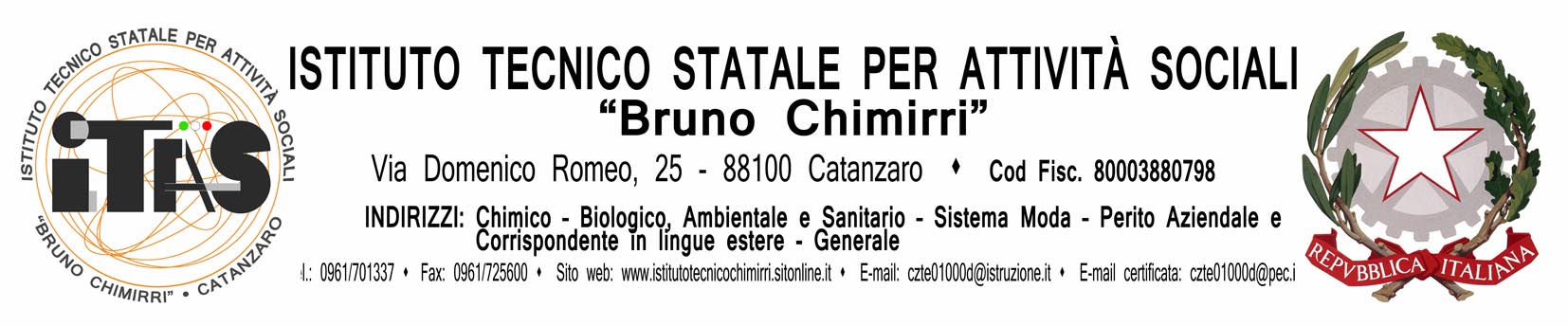 AVVISO N°1OGGETTO: Orario delle lezioni prima settimana e uscite anticipateSi porta a conoscenza degli alunni tutti che da lunedì 14  a Sabato 19 c.m. le classi osserveranno il seguente orario:inizio ore 08.00 e termine ore 12.00, E’ consentito un intervallo di 10 minuti dalle ore 9.55 alle ore 10.05.Si comunica altresì che, a causa di un assemblea sindacale del personale della scuola indetta per Lunedì 14 Settembre, per tale giorno potrebbe non essere garantito il regolare svolgimento delle lezioni.Catanzaro, lì 10/09/2015IL DIRIGENTE SCOLASTICOF.to Dott.ssa Teresa RizzoCLASSEFIRMA DEL DOCENTE PER AVVENUTA COMUNICAZIONE1A2A3A4A5A1B2B3B4B5B1D2D3D4D5D1E2E3E4E5E1G2G3G4G5G1I2I3I4I1L2L1M2M